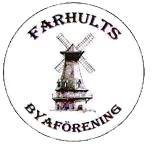 Verksamhetsberättelse 2017/2018. Farhults byaförening.Styrelsen har under verksamhetsåret haft följande sammansättning:Ordförande:		Gunvor AnderssonVice ordförande:	Marléne KreutzKassör:		Inger HeidneSekreterare:		Staffan KappelinÖvriga ledamöter:	Bengt Paulson, Hans Hansson, Katarina Nilsson, Caroline Lindman,		Inger Vilborg.Styrelsen har under året haft sex sammanträden inklusive årsmötet.Aktiviteter.Traditionell julfest i Möllehuset. Arrangemanget krockade med Julskyltningssöndagen varför det blev något färre besökare.Påskpromenad med tipsrunda. Lockade många deltagare.Traditionellt Valborgsmässofirande med många besökare. Regnet kom lagom till kl. 21.00Styrelsen har som en av sina viktigaste uppgifter att skapa en god gemenskap och samhörighet mellan de boende i byn. Information om vad som händer i Farhult finns tillgänglig på Byaföreningens hemsida, www.farhultsbyaforening.se, samt på våra anslagstavlor runt om i byn. Vi tackar alla medlemmar och sympatisörer för det stöd och den uppskattning ni visat inför våra aktiviteter under det gångna verksamhetsåret.Gunvor Andersson		Marléne Kreutz		Inger Heidne			Staffan Kappelin				Bengt Paulson		Hans HanssonKatarina Nilsson		Caroline Lindman				Inger Vilborg		